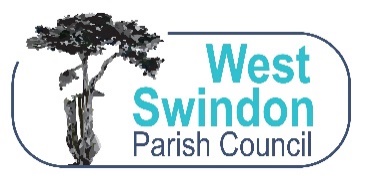 20 March 2024Notice of a meeting of West Swindon Parish Council’sFINANCE & STAFFING COMMITTEEMonday 25 March 2024 at 6.00 pmToothill Community Centre, Dunwich Drive, SN5 8DH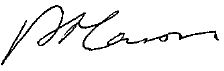 Parish ManagerAGENDAPublic Questions, Comments or Representations (20 mins)If you are unable to attend the meeting in person or online, you can ask for a question to be raised on your behalf1.Apologies & Declarations of Interest/Applications for DispensationTo receive any Apologies or Declarations of Interest required by the Code of Conduct adopted by the Parish Council on 22 May 2023.2.Bank StatementsTo note: To receive Bank Statement for February 2024 (attached) and month end bank reconciliation for February 2024 (copy attached)3.Schedule of PaymentsFor approval: To receive a payments schedule for February 2024 (report attached)4.5.Budget ExpenditureFor information: To receive a report setting out budget expenditure to date (copy attached)Purchasing ReportFor approval: To receive a report setting out options for purchasing.Date of next meeting: Monday 29th April 2024  6.00 pm Members of the Finance & Staffing Committee:Cllr Junab Ali (Chair)		Cllr Graham PhilpotCllr Mustafa Dayan		Cllr Sean WilsonCllr Mustafa Ertas		Cllr Caryl Sydney SmithCllr Leon Grother		Cllr Keith WilliamsCllr Rose Llewellyn (Vice Chair)Members are reminded that the Council has a general duty to consider the following matters in the exercise of any of its functions: Equal Opportunities (age, disability, gender reassignment, pregnancy and maternity, race, religion or belief, sex and sexual orientation), Crime and Disorder, Health & Safety and Human Rights.Access Instructions:The Parish Committee meetings are open to the public at the address above. Each meeting includes public question time at the start of the meeting.